PARCOURS DE PHRASES1/ Ecris plusieurs phrases en variant les marqueurs de temps. (Attention au sens et aux terminaisons des verbes)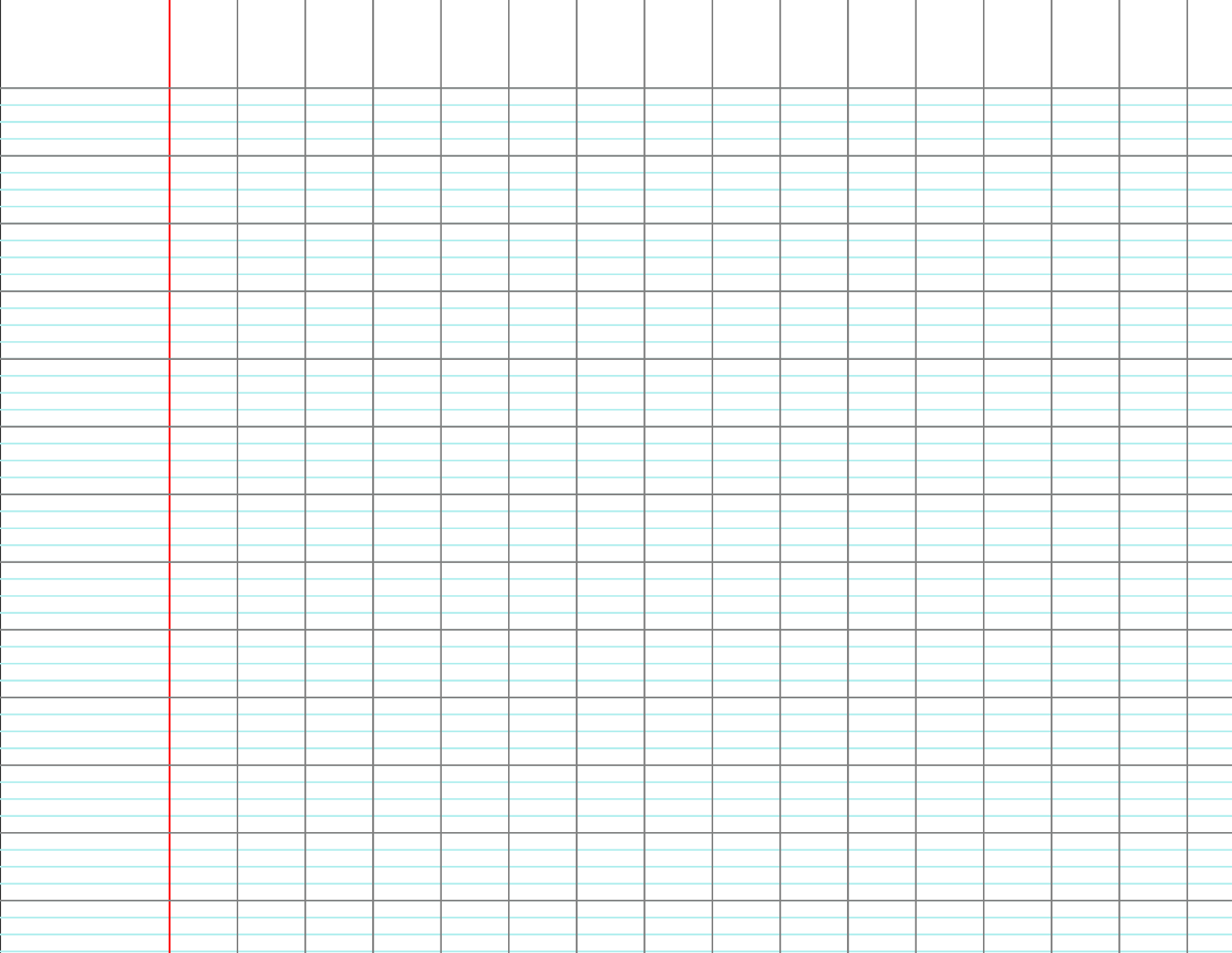 2/ Complète ce tableau avec les temps suivants : présent/passé composé/futur/imparfait. (Les marqueurs doivent te servir d’outils pour conjuguer les verbes.) Marqueurs de tempsSujetsVerbes à conjuguerComplémentsAutrefoisHierMaintenantDemainles enfantsjenousmon pèredirefaireavoirpartirbeaucoup de travail.dans la classe. des choses étranges.peur.Marqueurs de tempstempsAutrefois………………………………… (passé)Hier………………………………… (passé)Maintenant…………………………………Demain…………………………………